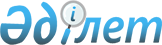 О распределении стипендии Президента Республики Казахстан на 2020 годПриказ Министра образования и науки Республики Казахстан от 5 мая 2020 года № 184. Зарегистрирован в Министерстве юстиции Республики Казахстан 10 мая 2020 года № 20603
      В соответствии с пунктом 4 постановления Президента Республики Казахстан от 5 марта 1993 года № 1134 "Об учреждении стипендии Президента Республики Казахстан" ПРИКАЗЫВАЮ: 
      1. Утвердить распределение стипендии Президента Республики Казахстан между министерствами и Автономной организацией образования "Назарбаев Университет" на 2020 год согласно приложению к настоящему приказу.
      2. Департаменту высшего и послевузовского образования Министерства образования и науки Республики Казахстан в установленном законодательством Республики Казахстан порядке обеспечить:
      1) государственную регистрацию настоящего приказа в Министерстве юстиции Республики Казахстан; 
      2) размещение настоящего приказа на интернет-ресурсе Министерства образования и науки Республики Казахстан;
      3) в течение десяти рабочих дней после государственной регистрации настоящего приказа представление в Юридический департамент Министерства образования и науки Республики Казахстан сведений об исполнении мероприятий, предусмотренных подпунктами 1) и 2) настоящего пункта.
      3. Контроль за исполнением настоящего приказа возложить на вице-министра образования и науки Республики Казахстан Дауленова М.М.
      4. Настоящий приказ вводится в действие после дня его первого официального опубликования. Распределение стипендии Президента Республики Казахстан между министерствами и Автономной организацией образования "Назарбаев Университет" на 2020 год
					© 2012. РГП на ПХВ «Институт законодательства и правовой информации Республики Казахстан» Министерства юстиции Республики Казахстан
				
      Министр образования и
науки Республики Казахстан 

А. Аймагамбетов
Утвержден приказом
Министра образования и науки
Республики Казахстан
от 5 мая 2020 года № 184
№
Государственный орган, Автономная организация образования "Назарбаев Университет"
Стипендия
Стипендия
№
Государственный орган, Автономная организация образования "Назарбаев Университет"
студентам
магистрантам
1.
Министерство образования и науки Республики Казахстан
953
7
2.
Министерство культуры и спорта Республики Казахстан
9
-
3.
Министерство здравоохранения Республики Казахстан
64
-
4.
Министерство сельского хозяйства Республики Казахстан
47
1
5.
Автономная организация образования "Назарбаев Университет"
7
-
Итого
Итого
1080
8